Math 3515 Midterm OutlineSome simple true/false questionsDo any 6 of the following. Any additional problem counts as extra creditTwo set questionsTwo countable questionFind lim inf and lim sup for the following setsSequence or set 1Sequence or set 2Another sequence questionDo the following series converge conditionally, absolutely, or diverge:Series 1Series 2Another series questionSome concrete topology questions, like union or intersections of some setsAnother abstract topology questionAnalysis 1 – Midterm Sample Problems:1. True/false: If  converges, then at least one of  and  also converge. If  as , then  and  either both converge or both diverge  for any function Let A, B be non-empty subsets of R, and define . Is ?2. Prove that is A, B are countable, then A x B is countable3. Prove that the set of all finite subsets of N is countable. Use that result to prove that the set of all infinite subsets of N must be uncountable.4. Prove that the set of all subsequences of the sequence  is uncountable5.
     For each set find its min and max, if they exist, and the sup and inf.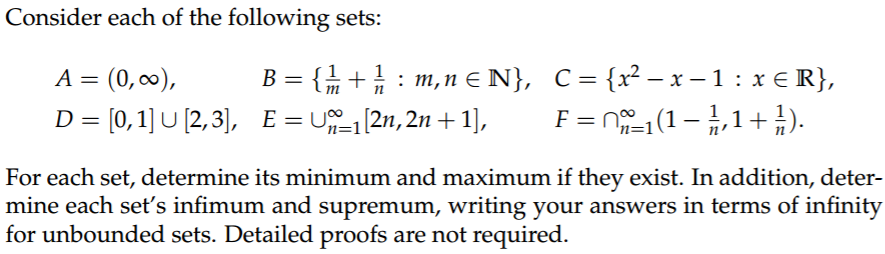 6. Let A be a set of real numbers with greatest lower bound l. Prove that for any  there exists an  such that 9. Compute  and  for:10. If  is a sequence with  then 11. What is  ?13. Find the following limits:14. Let  and . Show that  converges and find the limit.	15. 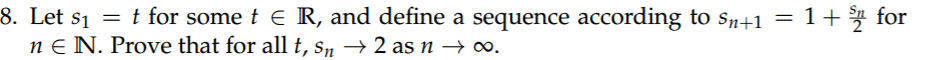 16. 
         (e) 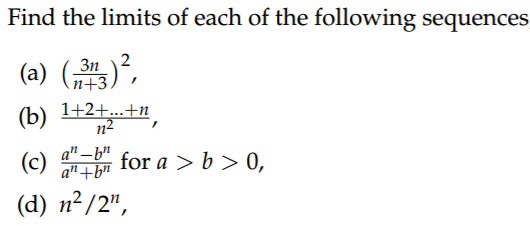 18. Suppose the series  and  converge absolutely. Show that  also converges.19. Prove that  converges and find the sum. Do the same for 20. 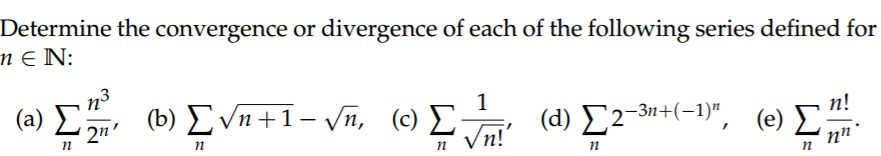 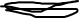 21. Prove that 0.99999… = 122. If  is compact and  is closed, show that  is compact. What about their union, i.e. is  compact?23. Prove that the union and intersection of two compact subsets of R are both compact. How about the countable union of compact sets? How about the countable intersection of compact sets, assuming it is not empty?24. Prove that  How about ?25. Find the following unions or intersections:26. Consider the set , i.e. the interval from 1 (excluded) to 3 (excluded), together with the point {4/1, 7/2, 10/3, 13/4, …}. Is it open or closed, or neither? Which points are interior points and boundary points? Which points are isolated and which ones are accumulation points?
